Appendix A- Criminal Convictions and Suitability PolicyGuidance on the relevance of arrest, conviction, caution or any other relevant information including complaints and intelligence.1.2	Every person licensed by the Council in respect of the hackney carriage or private hire trade must demonstrate at application, renewal and all other times, that they are, and remain, a fit and proper person to hold one or more of the following: Licence to drive a licensed vehicle as a:hackney carriage driver;private hire driver; dual driver; Private Hire operator’s licence; Vehicle licence:hackney carriage; private hire vehicle.1.3	Commonly, the test as to whether a person is suitable to hold a licence is expressed to be: Without any prejudice, and based on the information before you, would you allow a person for whom you care, regardless of their condition, to travel alone in a vehicle driven by this person at any time of day or night? If, on the balance of probabilities, the answer to the question is ‘no’, the individual should not hold a licence.(Department for Transport Statutory Taxi & Private Hire Vehicle Standards July 2020)It must be noted that this is not the same test as would be applied by a criminal court  and matters which may have been dismissed by that judicial process will still be considered by the Council in considering the Fit and Proper Test.1.4	In addition to physical and mental wellbeing, this test can also be applied to an applicant’s handling of a person’s sensitive information such as personal data, holiday plans, medical conditions, travel arrangements etc, in respect of all licences the Council issues. The public and the trade are entitled to expect that those licensed by the Council will operate in accordance with the standards set out by the Council and not take advantage of their position of trust for criminal or unacceptable purposes.2.0	Relevant Factors2.1	The Council may take into account any other matter or matters that may affect whether an applicant or licence holder is a fit and proper person, such factors include but are not limited to:Convictions / Cautions for an offence; Any diversion scheme offered as an alternative to conviction (i.e. “checkpoint” or restorative approach); Mental Health Act Orders;Inclusion on any register maintained for the purposes of safeguarding the public;Police intelligence/information;Drug/alcohol use and Detoxification;Other relevant information disclosed;Any complaints or the accumulation of complaints regarding a licence holder’s conduct; Surrender of a licence prior to an appearance before the Licensing Committee; Matters contrary to the requirements of this policy;2.2	The Council will, in considering whether an applicant is suitable to hold a licence, require applicants and those renewing a licence to meet the criteria identified below: 2.3	Any applicant who is the subject of an outstanding charge or summons may have their application held in abeyance or referred to the Licensing Sub Committee until the matter is resolved. This decision will be made on a case by case basis. 2.4	The Council will also take into account relevant situations, information and circumstances that have not led to a conviction. This will include:acquittals; circumstances in which convictions were quashed due to misdirection to the jury; circumstances where the decision was taken not to prosecute; information from other sources such as Council officers or partner agencies; complaints from the public2.5	In considering the most appropriate action to take in relation to non-conviction information (or a complaint), the credibility of the witness / complainant and the licence holder will be taken into account.2.6	If an applicant has been arrested or charged, but not convicted, for a serious offence which suggests they could be a danger to the public, consideration should be given to refusing the application. Such offences might include dishonesty, violence and / or sexual offences, amongst others. 2.7	In the case of any new applicant who has been charged with any offence and is awaiting trial, the determination will be deferred until the trial has been completed or the charges withdrawn.2.8	Failure to disclose all arrests; bail arrangements; convictions; fixed penalty notices; cautions (subject to the Exceptions Order); ongoing investigations; and / or pending prosecutions, may affect the grant of a licence or may lead to the revocation of a licence.2.9	In assessing the action to take, the safety of the travelling public must always be the paramount concern.2.10	Licence holders and applicants for driver, vehicle and operator licences are required to disclose all convictions, fixed penalty notices and cautions, including those that would in other circumstances be regarded as spent under the Rehabilitation of Offenders Act 1974, subject to Schedule 2 of the Rehabilitation of Offenders Act 1974 (Exceptions) Order 1975 as amended. This order creates categories of ‘protected cautions’ and ‘protected convictions’, which applicants and licence holders must be treated as not having committed, or been charged with, or prosecuted for, or convicted of, or sentenced for, even though ‘spent’ cautions and convictions may be taken into account.2.11	Licence holders and applicants must also disclose details of any ongoing investigations and any pending prosecutions. This is to include any arrest and subsequent bail where charges have not been laid.2.12	Existing licence holders are required to notify the issuing authority within 48 hours of an arrest and release, charge or conviction of any sexual offence, any offence involving dishonesty or violence and any motoring offence. An arrest for any of the offences within this scope should result in a review by the issuing authority as to whether the licence holder is fit to continue to do so. 2.13	This will not however be seen as a direction that a licence should be withdrawn; it is for the licensing authority to consider what, if any, action in terms of the licence should be taken based on the balance of probabilities. 2.14  	A failure by a licence holder to disclose an arrest that the issuing authority is subsequently advised of, might be seen as behaviour that questions honesty and therefore the suitability of the licence holder, regardless of the outcome of the initial allegation.2.15	The disclosure of a criminal record or other information will normally prevent an applicant from obtaining a licence until such time, in accordance with the table below, has elapsed since the completion of any sentence imposed. 2.16	In making its decision the Council will consider each matter referred to it on its own merits, having regard to the relevance of any offence, the seriousness of the offence, the length of time since the offence occurred and any pattern of offending behaviour or other complaints.2.17	The Council considers all offences to be relevant offences (subject to the above Exemptions Order) when considering the suitability of a person to hold or retain a licence.2.18	The following types of offence will be viewed as serious (in no particular order):Dishonesty; Violence (including Criminal Damage & Sexual Offences); Alcohol Related Offences; Public Order Offences; Motoring Offences; Possession of or Possession with the Intent to Supply controlled substances; Obscenity (which includes the possession, making or distribution of unlawful obscene images / materials on computer or the internet); Racially or Religiously aggravated offences; Offences of a discriminatory nature; Offences involving Indecency or other offences of a Sexual Nature; Contravention of Licensing Laws or Conditions; Disqualification from driving a motor vehicle at any time in the three years prior to applying for a licence; Offences involving animal cruelty; Criminal Behaviour Orders; Failing to declare convictions etc. on application;Or similar offences or offences which replace the above offences2.19	To assist with determination of suitability beyond skills and competence, particularly in relation to the fit and proper person test, and to provide assurance to the public and the trade that the Council operates a transparent, fair and consistent approach to assessing suitability of an individual to be licensed, the Council adopts the provisions of the Institute of Licensing (IOL) Guidance  for determining the suitability of applicants and licensees in the hackney and private hire trades (“the IOL Guidance”). This guidance was widely consulted upon prior to adoption and is accepted as the national standard for local authorities making such assessments. The IOL Guidance can be found at: https://www.instituteoflicensing.org/documents/Guidance_on_Suitability_Web_Version_(16_May_2018).pdf2.20   A summary of the policy in relation to criminal, convictions and the period of time before a licence may be granted are detailed at Table 1 below.3.0 	Referrals to the Disclosure and Barring Scheme3.1  	In some circumstances it may be appropriate under the Safeguarding Vulnerable Groups Act 2006 for the Authority to make a referral to the DBS. The Authority will make a referral  where a decision is made to refuse or revoke a licence as the individual is thought to present a risk of harm to a child or vulnerable adult.3.2 	The power for the licensing authority to make a referral in this context arises from the undertaking of a safeguarding role. Other situations where a referral is likely to be made are when it is thought that: • 	an individual has harmed or poses a risk of harm to a child or vulnerable adult; • 	an individual has satisfied the ‘harm test’; or • 	received a caution or conviction for a relevant offence and; • 	the person they are referring is, has or might in future be working in regulated activity; 3.3	 If the above conditions are satisfied, the DBS may consider it appropriate for the person to be added to a barred list.

Table 1: Summary of IOL Guidance (completion of sentence to licence granted)	DriversDriversDriversPrivate Hire OperatorVehiclesVehiclesHackney CarriagePrivate HireDualPrivate Hire OperatorHackney CarriagePrivate HireChild sexual exploitation awareness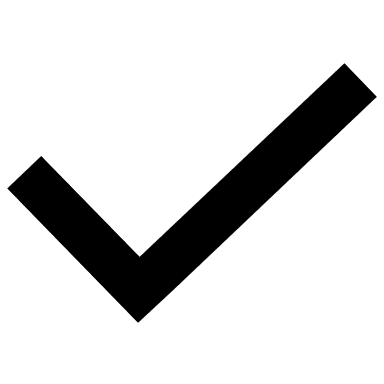 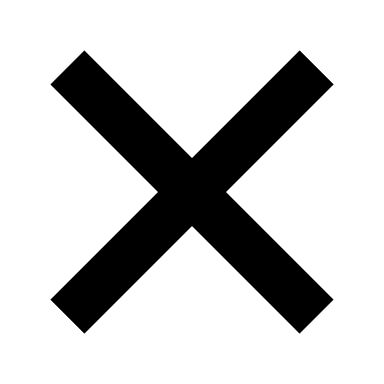 Entitled to work in UKDrivinglicenceDriving assessmentTheory testGeography test (per zone)Medical fitnessFit & proper personDVLA checkDBS check5 years7 years10 yearsNeverConviction for drink driving or driving under the influence of drugs,Conviction for possession of drugs, or related to the possession of drugsConviction for, or related to, the supply of drugs, or possession with intent to supply or connected with possession with intent to supplyconviction for an offence of violence, or connected with any offence of  violence,Convicted of a crime which resulted in the death of another person or was intended to cause the death or serious injury of another personConviction of a crime involving, related to, or has any connection with abuse, exploitation, use or treatment of another individual irrespective of whether the victim or victims were adults or childrenConviction  for any  offence  of  dishonesty,  or any  offence where dishonesty is an element of the offence,Conviction for any offence involving or connected with illegal sexual activity or any form of indecency On the Sex Offenders Register or on any ‘barred’ list.Conviction for possession of a weapon or any other weapon related offence,conviction involving or connected with discrimination in any formConviction  for using a held‐hand mobile  telephone or a hand‐held device whilst driving,Minor traffic / vehicle related offence (i.e. all offences other than those involving loss of life, driving under the influence of drink or drugs, driving whilst using a mobile phone) which did not result in injury to any person or damage to any property (including vehicles) resulting in 7 or more points on the DVLA licenceMajor traffic offence, including offences resulting in injury to a person or damage to propertyConviction for an offence concerned with or connected to hackney carriage or private hire activity (excluding vehicle use),Conviction  for  any  offence  which  involved  the  use  of  a  vehicle (including hackney carriages and private hire vehicles),